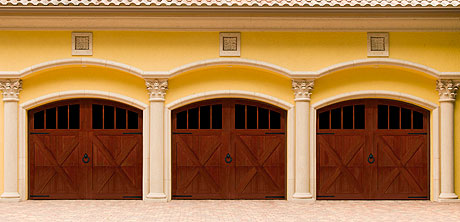 Wayne Dalton’s Model 7400 doors feature six distinctive patterns that radiate skilled craftsmanship. These flush doors, with their trim overlay, bring back the carriage style door look in a modern overhead sectional garage door. Choose from a multitude of facing options to create the exact door you desire or create your own custom door.  If your builder or architect can draw it, we can build it!Wood Garage Doors in the 7400 series combine the classic swing-open appearance and detailing of carriage house wood doors with the convenience of standard sectional garage doors.Choose a Panel DesignDoors are available in both 7ft. and 8ft. but both have 4 panels. These garage doors are not customizable and not available in all areas. You may specify your door's facing in mahogany, MDO plywood*, tongue-in-groove cedar or T1-11 plywood. To maintain the look of a custom swinging door, clear cedar trim is applied in single pieces before cutting so the wood's grain matches down the full height of the door. The frame is kiln-dried hemlock with a polystyrene insulation core.Single Car Garage Door Designs7400 - Delmar3 section
     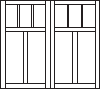 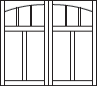 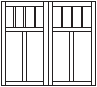 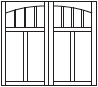 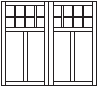 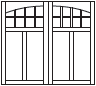 7401 - Preakness3 section
     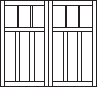 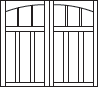 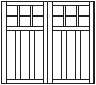 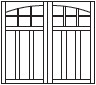 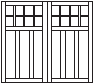 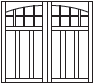 7402 - Churchill3 section
     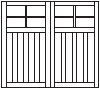 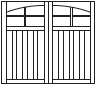 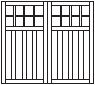 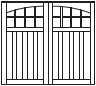 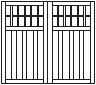 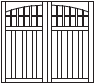 7410 - Saratoga3 section
     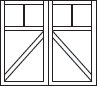 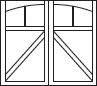 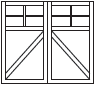 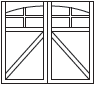 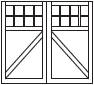 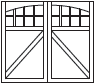 7411 - Belmont3 section
     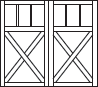 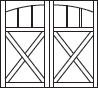 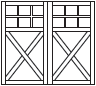 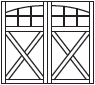 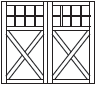 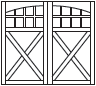 7412 - Derby3 section
     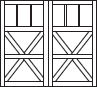 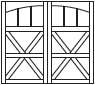 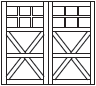 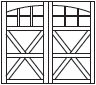 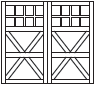 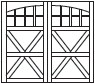 7420 - Cabriolet (Raised Wide Panels)3 section
     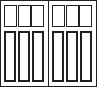 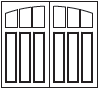 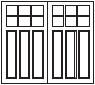 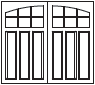 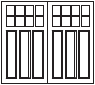 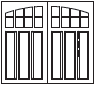 7421 - Brougham (Raised Narrow Panels)Double Car Garage Door Designs7400 - Delmar3 section
     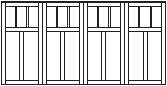 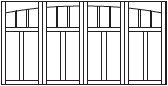 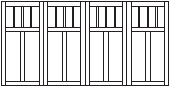 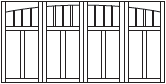 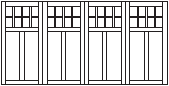 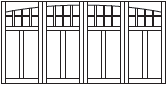 7401 - Preakness3 section
     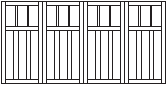 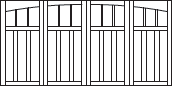 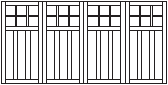 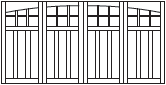 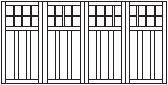 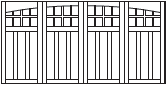 7402 - Churchill3 section
     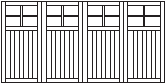 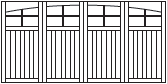 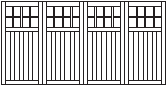 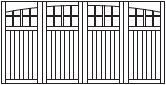 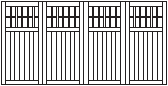 7410 - Saratoga3 section
     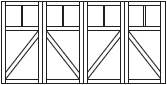 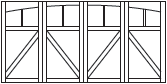 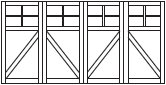 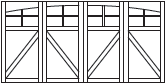 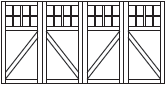 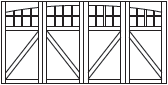 7411 - Belmont3 section
     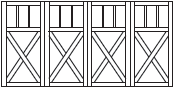 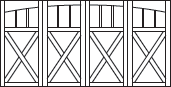 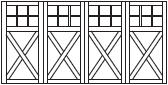 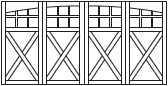 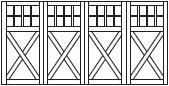 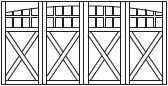 7412 - Derby3 section
     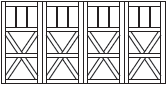 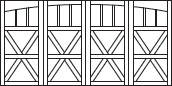 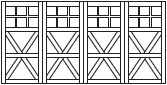 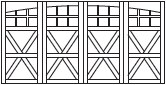 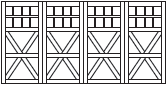 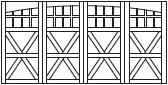 7420 - Cabriolet (Raised Wide Panels)3 section
     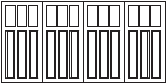 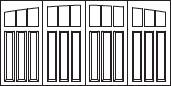 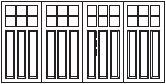 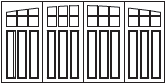 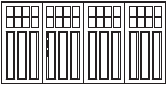 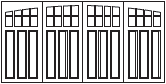 7421 - Brougham (Raised Narrow Panels)Choose a MaterialChoose a WindowChoose HardwareEvery piece of our garage door hardware is made from black powder coated steel with a hand-hammered look. Additional accent pieces are available to match or complement each collection.Euro Collection
Fleur-de-Lis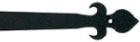 
Barcelona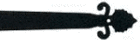 
Spear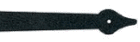 The American Collection
Aspen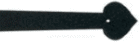 
Conifer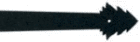 
Arrow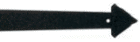 Black Wrought Iron Accents
Lion's Head Knocker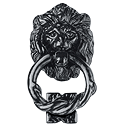 
Fleur-de-Lis Knocker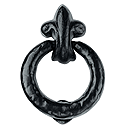 
Fleur-de-Lis Lever Handle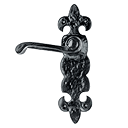 Clavos & Studs
Pyramid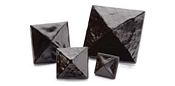 
Round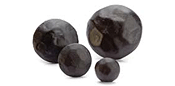 
Studs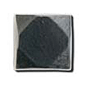 Hammered Knockers
Fleur-de-Lis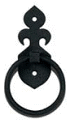 
Barcelona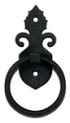 
Spear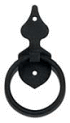 
Aspen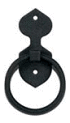 
Conifer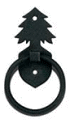 
Arrow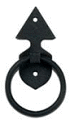 Lift Handles
Fleur-de-Lis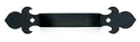 
Barcelona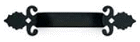 
Spear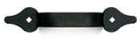 
Aspen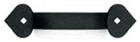 
Conifer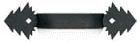 
Arrow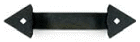 Our premium wood doors feature your choice of quality stain-grade or paint-grade woods such as Hemlock, Cedar, and Mahogany.  Custom wood materials such as African Mahogany, Spanish Red Cedar and Birch are also available.
Hemlock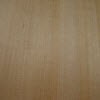 
Cedar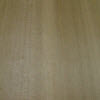 
Mahogany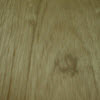 Windows are standard with 7400 models. They are true divided windows with individual glass separated by one inch mentions.
 
6 Arch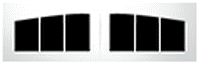 
6 Square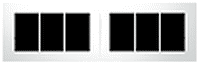 
8 Arch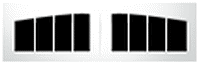 
8 Square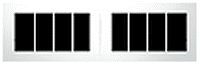 
12 Arch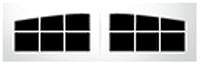 
12 Square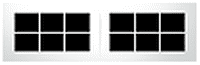 
16 arch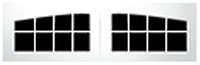 
16 square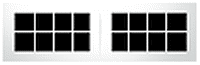 